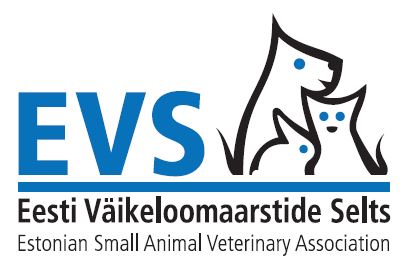 LIIKMEKS ASTUMISE AVALDUSNimi:E-maili aadress:Postiaadress:Telefoninumber:Loomaarsti kraadi väljastanud ülikool:Lõpetamise aasta:Erialased huvid: EVSi liikmetest soovitajad: 	1)					2)Täidetud ja digitaalselt allkirjastatud avalduse koos elulookirjeldusega palume saata Eesti Väikeloomaarstide Seltsi juhatusele e-maili aadressil evs@loomaarst.ee. Seltsi liikmeks vastuvõtmise otsustab juhatus 2 kuu jooksul arvates avalduse esitamisest. Avalduse esitamisega kinnitab liikmekandidaat, et on tutvunud EVSi liikmete põhikirjaliste õiguste ja kohustustega: https://loomaarst.ee/tegevus/eesti-vaikeloomaarstide-seltsi-pohikiri/Muuhulgas kohustub avalduse esitaja EVSi liikmeks saamisel:1) tasuma iga-aastast liikmemaksu, milleks on 65 eurot2) osalema või volitama mõne teise liikme end esindama EVSi iga-aastasel üldkoosolekul, mis toimub reeglina I kvartalis3) teavitama EVSi juhatust kontaktandmete muutumisestKuupäev: [allkirjastatud digitaalselt]